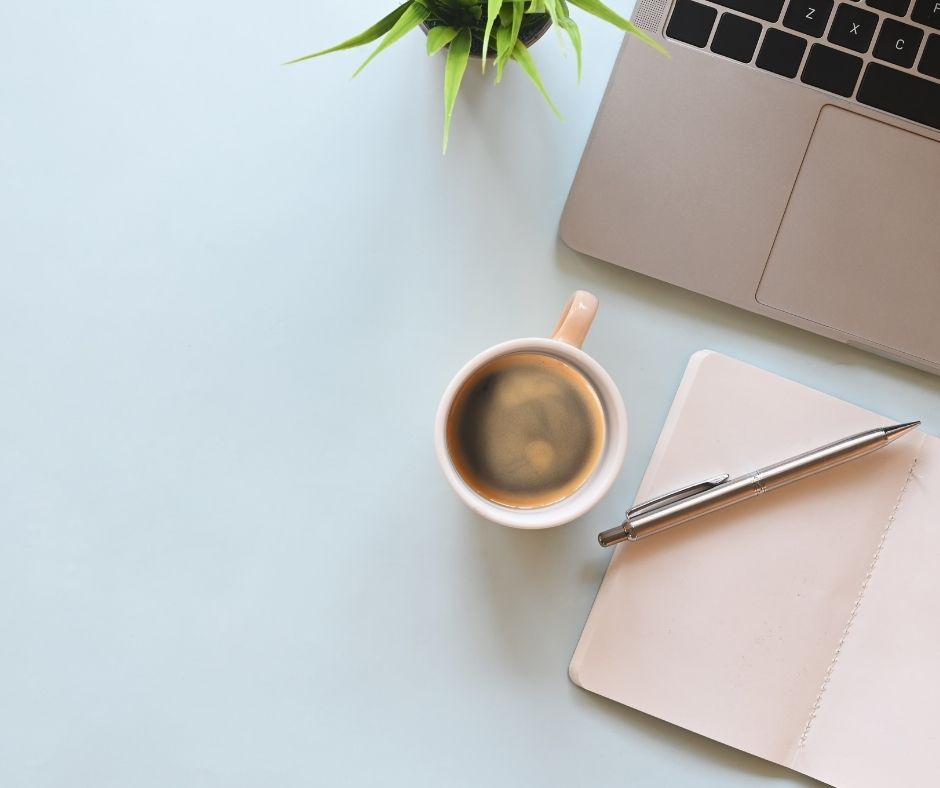 Decanto de Asuntos Académicos
Recinto de Río Piedras
Universidad de Puerto Rico 
Favor de utilizar esta lista de cotejo para asegurarse que su programa someta la documentación completa necesaria al formulario electrónico del DAA  Solicitud 26.1 nueva oferta académica para plataforma PLEP. Esta información a su vez se utilizará para ingresar la información de su programa al sistema electrónico PLEP de la Junta de Instituciones Postsecundarias (JIP).Información del Ofrecimiento académico:	Verificar que el CIP CODE, Classification of Instructional Programs del National Center for Education Statistics (NCES) que se ingrese en el formulario sea igual al informado por el programa en la propuesta. 	Diseño curricular en pdf. El diseño curricular es la estructura o esquema curricular que organiza los componentes curriculares de acuerdo con el nivel educativo y naturaleza del grado propuesto. Debe detallar la codificación de los cursos y sus nombres en cada componente y al igual que el total de créditos. Verificar que la codificación de los cursos sea la misma en todos los documentos que someta.	Secuencia curricular en pdf. La secuencia curricular son aquellos cursos y sus créditos, ordenados por sesión académica (año y semestre/trimestre/cuatrimestre) dentro del tiempo prescrito para completar los estudios a tiempo completo. Debe detallar la codificación de los cursos y sus nombres completos en el documento. Verificar que la codificación de los cursos sea la misma en todos los documentos que someta.	Completar plantilla del perfil del egresado y convertir a formato pdf. Los códigos y nombres de los cursos, deben ser iguales a través de todos los documentos sometidos incluyendo dicha plantilla.	En el caso de que el ofrecimiento requiera laboratorios debe incluir en formato pdf:  marque aquí si no aplica 		Manual de laboratorios asociados al ofrecimiento académico propuesto		Descripción de los laboratorios asociados al programa e inventario de los equipos Descargar Plantilla	Subir documento en pdf con la descripción de la infraestructura tecnológica relacionada con los cursos y recursos disponibles para apoyarlos 	Descargar y completar plantilla sobre base de datos y convertir a formato pdf.	Si el ofrecimiento requiere cursos de práctica:  marque aquí si no aplica 		Cartas de acuerdo con los centros de práctica. Consolidar en un solo documento en pdf.		Copia del Manual de Práctica en formato pdf.	Si el ofrecimiento requiere tesis o disertación:  marque aquí si no aplica 		Manual de Tesis o disertación en formato pdf.	Si el ofrecimiento requiere exámenes comprensivos u otros requisitos de grado:  marque aquí si no aplica 		Incluir Guías para exámenes comprensivos u otros requisitos de grado en formato pdf, consolidados en un solo documento.Facultad   Descargar y completar plantilla faculty-template. Este documento se encuentra en formato Excel y deben enviarlo en ese mismo formato. Se incluyeron anotaciones para referencia, favor de no alterar el formulario. Deben seguir la leyenda que se encuentra en la segunda pestaña. Por ejemplo: en las columas de Duration - debe indicar un solo número por ejemplo - 5 en Year degree -un solo año, ejemplo – 1992. Si no se llena completa y correctamente no permite subir los datos a la plataforma automáticamente. Si tienen dudas pueden escribir a adria.bermudez@upr.edu.	CV de cada profesor en formato pdf. Debe grabarlo con los dos apellidos y nombre del profesor.    Si se requiere alguna licencia especial, enviar para cada profesor en formato pdf.  marque aquí si no aplica   Enviar evidencia de Certificado en Construcción de Ambientes Virtuales de Aprendizaje (CEA) o Facilitador en Línea (DECEP) en formato pdf. Este certificado es requerido para cada docente que ofrecerá cursos en modalidad híbrida o a distancia.  Debe grabarlo con los dos apellidos y nombre profesor.  marque aquí si no aplicaCursos	Completar la tabla de cursos plataforma PLEP nueva oferta en formato Word, favor de dejar en ese mismo formato al subir (upload) al formulario electrónico. Llenarla en todas sus partes, es necesario detallar el o los profesores que ofrecerán cada curso. Porque la plataforma requiere asignar un profesor/es por cada curso que se añade a la platafoma. 	Enviar los prontuarios de todos los cursos del programa en formato pdf. Favor de verificar que grabe el código del curso correctamente. 	En el caso que los cursos sean en línea deben enviar los módulos de cada curso en pdf para aquellos cursos que se proponen ofrecer en los primeros seis (6) meses de cada programa y los primeros dos (2) que ofrecerá de la concentración o especialidad. Deben enviar los módulos de cada curso en un solo pdf.  marque aquí si no le aplica a su programa   En el caso de que el programa sea a distancia debe someter un plan para el desarrollo de los módulos restantes. Se refiere al plan para crear los módulos adicionales a los que tienen que someter ahora (módulos de cursos de los primeros seis (6) meses de cada programa y los primeros dos (2) que ofrecerá de la concentración o especialidad). Debe enviar en formato pdf. Cuando diseñe el plan es importante que los módulos estén elaborados con suficiente anticipación al momento de que se vaya a ofrecer un curso tomando en consideración la secuencia curricular del ofrecimiento académico.  marque aquí si no le aplica a su programaPreparado por: Adria Bermúdez19 de julio de 2022Nombre del programa nuevoFacultad o EscuelaDepartamentoNombre persona (s) contactoCorreo electrónico persona (s) contactoNúmero de teléfonos o celularesFecha Marque aquí si el programa es en líneaAnotaciones: